Higher Computing ScienceSystems March ‘18a)	Data RepresentationRepresenting IntegersPositive Integers, (Whole Numbers)Humans Use Base 10			Computers use base 22 bytes = 16 bits		integers represented	=>	0	to	216 -1								=>	0	to	65535n bytes = n*8 bits		integers represented	=>	0	to	2n*8 -1Negative Integers, (Negative Whole Numbers)Two’s ComplimentNegative number represented by:-	• taking positive number						• change all 1’s to 0’s and all 0’s to 1’s						• add 1e.g.	represent -5	take	+5			=	0	0	0	0	0	1	0	1	invert digits		=		1	1	1	1	1	0	1	0	add 1	to right most digit									1	-5				=	1	1	1	1	1	0	1	1TOP TIP!!!!!		-		Do a double check.Take the negative number and go through the process again, does it give you the positive number?You will be expected to be able to convert decimal, (denary), into binary using two’s compliment and visa versa.Range of NumbersThe range of numbers is the amount of numbers the computer can handle given a fixed number of bits.e.g.	With positive integers if we had 4 bits the range would be 				Lowest number	=	0	(0000)					Highest number	=	15	(1111)		2n – 1	= 24 - 1		= 16 - 1			Range			=	0 – 15With negative integers the first bit signifies the sign. - 	1 = negative								0 = positivee.g.	Lowest number	= - 128			= 10000000				= -2n–1			= -28–1		= 27		= -128				-1 to -128 		= 128 numbers	Highest number	= + 127		= 01111111				= 2n  -1			= 28 -1		= 28 -1		= 127				0 to +127 		= 128 numbers	RANGE =		-2n–1		->		2n  -1	Cannot represent + 128 using only 8 digits as this would give same binary code for + 128 and – 128!!!!	Try it!!!			Need more digits.Representing Real Numbers, (Decimal Numbers)Stored as scientific notation, (floating point).Binary version of decimal number is split into 2 separate numbersMantissa:-		all the binary digits, (without any binary point)Exponent:-		indicates the position of the binary pointAssumptions:-	Base 2 is being used			Binary point moved to the left hand side of the first binary digit.e.g.		1101.1001Mantissa	=	11011001	(all the digits)Exponent	=	0100	(binary digit has moved 4 places	-	4 = 0100 in binary)This example has a mantissa with 8 bits & an exponent of 4 bits.Number of bits used to represent mantissa and exponent can change.Increasing size of mantissa	=	increased accuracy					Number of digits for exponent must be decreasedIncreasing size of exponent	=	increased range of numbers					Number of digits for mantissa must be decreased		M		=	Mantissa		A		=	Accuracy		R		=	Range		E		=	ExponentRepresenting CharactersASCII:-	Every character, number, symbol has a unique 8 bit binary code.This gives 256 different codes, more than enough for the English languageAdvantages:-	• Only requires 1 byte per character, therefore, faster to process; 					• Almost all computers understand ASCII		Disadvantages:-	• Only has basic alphabets / limited character set.Unicode:-	Every character, number, symbol has a unique 16 bit binary code.		Allows for 65,536 characters to be represented.		Allows for representation of many foreign language characters.		Advantages:-	•	Large character set;					•	Allows use of many languages;		Disadvantages:-	•	Larger storage requirements – 2 bytes, therefore slower to process.Representing GraphicsRaster Graphics:-		display stores image as a matrix of pixels.Rasterisation required to convert vector graphics into bit map for displaying or printing.Bit Mapped GraphicsBit Map:-	One pixel in memory is mapped onto one pixel on the screen.		2 dimensional array of pixelsBit Mapped Graphics:-	Graphic is split into individual pixels; Colour of each pixel stored individually as binary digits, (Bit depth);Can have very high file sizes;Editing can be done at the pixel level;When images are enlarged they can become “jagged”.Advantages:-		• Can be manipulated at the pixel level;			• Simple to output as long as output device has enough memory.Disadvantages:-	• Can take a lot of storage space, compression can help;							• When enlarged too much they appear “blocky”.File Types Supported:-	BMP, GIF, JPEG, PDF, PICT, TIFF etc.Bit Depth:-	Number of bits used to represent the colour of a single pixel.		i.e.	Bit depth	=	1 bit		=	2 colours						2 bits		=	4 colours						3 bits		=	8 colours						:			:						n bits		=	2n coloursResolution:-	The number of pixels used to store the graphic.Representing Vector GraphicsVector Graphics:-Also known as Object-Orientated Graphics;			Store attributes of graphics, NOT PIXELS;			Attributes include:-		Object							Start position							End position							Line thickness							Line colour							Fill colour	etc. 			Resolution independent, therefore can be scaled with no loss of quality;			Editing done on objects, not at pixel level;			Less storage required;			Objects can be layered over each other, retaining each object attributes.			(Rasterisation required to convert vector graphic into bit map for displaying or printing.)Advantages:-		• Small file sizes;			• When enlarged they do not lose quality.Disadvantages:-	• Cannot be manipulated at the pixel level;							• Can be difficult to output.				File Types Supported:-	PDF, EPS, PSD, AIb)	Computer StructureBasic Components:-		• Central Processing Unit:-	Control Unit;					Arithmetic & Logic Unit;					Registers;	• Main Memory;	• External Memory;	• Peripheral Devices;	• Control Bus;	• Data Bus;	• Address Bus;ALU:-		Data is processed and manipulated;		Involves arithmetic operations & logic comparisons, (e.g. IFs).Control Unit:-	Manages execution of instructions;			Sends control signals around the computer.			Has several lines which operate independently of each other:-• Read Line:-		initiates a memory read operation				• Write line:-		initiates a memory write operation				• Clock:-		generates a pulse to synchronise components				• Interrupt:-		signal to tell processor to stop current command;							processor saves stack and returns to command after dealing with interrupt commands.Can be ignored by processor in certain circumstances.				• NMI:-		Non-Maskable Interrupt.							An interrupt which cannot be ignored by the processor.				• Reset			Clears all registers, aborts programs and gives control back to the operating system.Registers:-		Temporary storage locations inside the CPU.Address bus:-		Points to address in main memory;			Uni-directional (one way);			Width of address bus effects the amount of memory which can be accessed.Data bus:-		Carries data to and from main memory and the processor;			Bi-directional, (two way);			Width of data bus defines how much data can be carried in one fetch.			Data bus can carry:-	Data						Instructions						AddressesWord Length:-	The number of bits which can be manipulated as a single unit by the processor.			If a word size and data bus size are the same then data transfers carried out in a single operation.Main Memory:-		RAM & ROMExternal Memory:-		Backing Storage devicesPeripherals Devices:-	Any device attached to the computer.Addressibility:-	All memory is broken down into memory locations;			Every memory location has it’s own unique address;			The size of the address bus determines the number of addressable locations;			i.e.		address bus of 	8	=	28	possible addresses							16	=	216	possible addresses							24	=	224	possible addresses								:		:							n	=	2n	possible addressesMaximum addressable memory	= 	2address * Data bus widthVolatile Memory:-	Loses data when power is turned off, e.g. RAMRAM Static Memory:-	aka SRAMHolds contents as long as there is power.Faster access than DRAMCache uses SRAMRAM Dynamic Memory:-	aka DRAM				Data has to be refreshed, (every 2 microseconds).				Microsecond = 1 millionth of a second				Slower than SRAM				Main Memory uses DRAMROM:-	Non-volatile;		Data stored onto ROM at manufacture;The following factors affect a computer system’s performance		• Number of processors (cores)			• Width of Data Bus		• Cache Memory					• Clock Speed• Number of Processors	Number of Processors:-			Some devices have more than one processor.  Eg dual core, quad core etc This means that the processor can work much faster and can work on several things at once; 		i.e. 	Dual core –	2 things at once, (multitasking), or twice as fast 					(approx) as single core.			Quad core –	4 things at once, (multitasking), or four times as 					fast (approx.) as single core.Parallel Processing:- 	This is when more than one instruction to be carried out at the same time.					Multi-Core processors allow this to happen.					This in turn speeds up processing.• Width of Data BusProcessors can also fetch different amounts of data at a time.This depends on the width of the data bus, as this carries the data to and from the processor and main memory.i.e.	32-bit cores can fetch 32 bits at one time.64-bit cores can fetch 64 bits at one time. This reduces the amount of times the processor has to fetch data, increasing the speed.• Cache Memory:- 		A temporary storage facility		Faster than Main memory as it uses SRAM rather than DRAM.		Next instruction is read into cache in preparation of execution.•Clock Speed	Processor’s speed is measure according to their clock speed.  	Nowadays the clock speed are usually in the range of 4Ghz to 8GHz	The faster the clock speed the more operations can be done per second.Cache Advantage:-		• Faster Access time than main memory as it uses SRAM rather than DRAM				• Entire sections of code can be present in cache and therefore, cache misses won’t occur.Cache Disadvantages:-	• Dearer than main memory				• Can have cache misses				• More expensive than main memoryFetch Execute CycleThis is how the computer executes a machine code program.This is how the Address bus, Data bus, Control bus, and registers take part in reading an instruction from memory and executing it.Fetch/Execute Cycle• Address bus set up with the required address.• Read line (on control bus) is activated • Instruction is fetched from memory location using the data bus and stored in the instruction register.• Instruction in the instruction register is decoded & executed 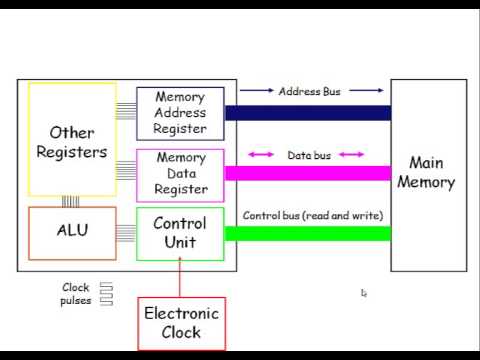 c)	Environmental ImpactIntelligent Systems are having a major impact on our environmentIntelligent System:	A computer system which has sensors to react from outside data.				Programmed using Artificial Intelligence to allow it to ‘learn’ from previous experiences.Intelligent Heating systems Smart heating systems use a variety of ways to control the amount of heat required in our homes. Using activity sensors, some smart systems learn the temperatures that you prefer in certain rooms and at what times. Monitoring the activity in rooms can mean that the smart system adjusts the heating up or down depending on whether there is unusual activity in the house. The thermostat is connected to wi-fi and can be manually controlled by using an app on your phone. This allows you to turn the heating system off if you are not going home or to turn it on so that it is at the optimum temperature if you are coming home early. e.g HiveIntelligent Traffic control Vehicles are considered one of the main contributing sources of greenhouse gas. Studies in the European Union showed that transport causes 25% of all carbon dioxide emissions. Vehicles consume greater amounts of fuel when they are constantly accelerating and braking in traffic jams. The optimum speed for low fuel consumption and low emissions is between 45 and 65 miles per hour. Intelligent transport systems use software and hardware, along with information and communications technologies, to improve the efficiency and safety of transport networks. They use a variety of information from cameras and sensors, along with control of traffic signals, to try to keep traffic moving, reducing the amount of harmful emissions. Cars with individual navigation systems use satellite information on traffic flow to guide drivers away from traffic congestion and on to more free-flowing routes. Intelligent Car management systems A number of different car management systems are used to reduce the impact on the environment. Start-stop systems automatically shut down the engine when the car is not moving — this reduces the amount of time the engine spends idling, reducing fuel consumption and emissions. The car automatically re-starts when the accelerator is pressed, which is most advantageous for vehicles that spend significant amounts of time waiting at traffic lights or frequently come to a stop in traffic jams. Engine control units use sensors to ensure the engine’s air/fuel ratio can be controlled very accurately, ensuring optimum fuel consumption and a reduction of carbon dioxide emissions. d)	Security Risks & Precautions• Security RisksComputer Misuse Act:-	States “hacking” is against the law, (i.e. unauthorised access to data)					3 types of hacking:					•	Unauthorised access to computer material							i.e.	Hacking in and looking at data					•	Unauthorised access to data with intent to commit an offence							e.g.	Hacking into an alarm company’s system to find out a 								buildings alarm codes, (e.g. a diamond shop)					•	Unauthorised modification of programs or data on a computer 							e.g.	Hacking into a bank’s computer system to change your				 				bank balance.Tracking Cookies:-		A piece of software or data which can be used to identify a user or computer.					Can record a users “entries” in the browser and report these back to the writer of 					the cookie.					Problem:-	This tracking data can be passed onto third partiesDenial of Service (DoS) Attacks:-	A DoS attach is an illegal act, with the intent of disabling a server. 				A server responds to external requests from its network. For example a web server 				responds to a browser calling for a web page to be delivered from its hard drive. Each 				request takes a small amount of time and some CPU resources on the server. 				With a 'Denial of Service' attack, the server is overwhelmed by millions of rogue 				requests being sent it, effectively using up all its resources and denying normal service				for legitimate users.	Symptoms of DOS:-	• slow performance, 					• inability to access network data	Effect of DOS:-		• disruption to users & business	Costs of DOS:-		• lost revenue, 					• labour costs required to fix fault	Type of Fault:-		• bandwidth consumption,					• resource starvation,					• Domain Name Service (DNS).	Reason for DOS:-	• Financial -	To crimple a competitor and gain their business?					• Political - 	To stop a company/organisation from operating that you disagree 							with?					• Personal -	To cripple a company you just been fired from?• Security Precautions	Encryption:-			Encryption means to scramble a message in such a way that only the people who are meant to read it can do so. 	Encryption Keys	The method used to encode the data	e.g.	A=1, B=2, C=3, …… Z=26.	Basic encryption uses the same key to code and decode data.	A more secure method is public & private keys where 2 keys are used(AKA asymmetric encryption).		• Public Key:-	Data is converted using a public key which anyone can access. They are available 					from many websites. 		• Private Key:-	Used to decrypt messaged encoded with public keys.					E.g. 	a bank would use a public key to allow user to encrypt data being sent to 						the bank. This would be “built in” to the bank’s website using server-side 						scripting e.g. a SecureID Token. The bank would have a private key to 						decrypt the data.	Digital Certificates and Signatures:-		Certificate:-an electronic “passport” attached to a message that allows for the secure exchange of information over the internet. Uses a Public Key Infrastructure (PKI). Company/Organisation/person wishing to use this has to apply for a digital certificate from a Certificate Authority.	Signature:-		A digital code which uniquely identifies the sender, attached to an electronic message.107106105104103102101100128643216842Units